Based on the information that you gather from 5 classmates, count how many students order each item.  Use the Chinese character正to tally the counts.  Food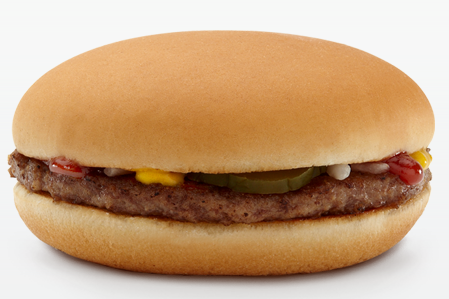 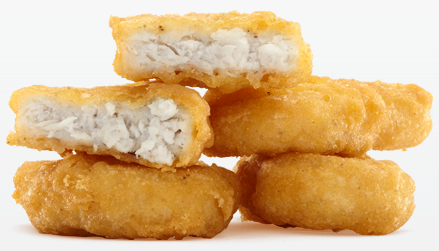 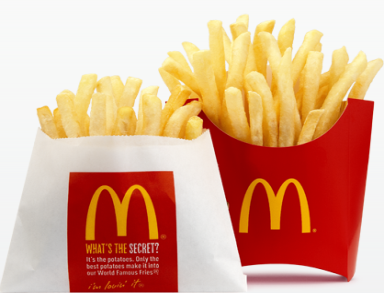 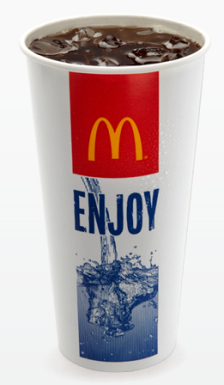 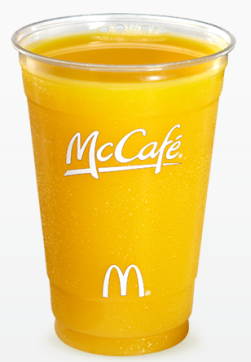 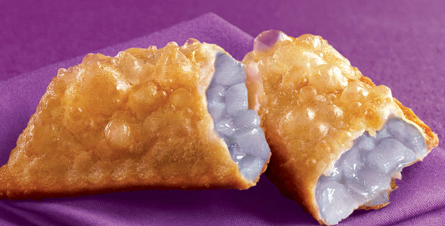 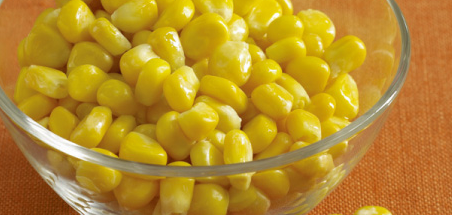 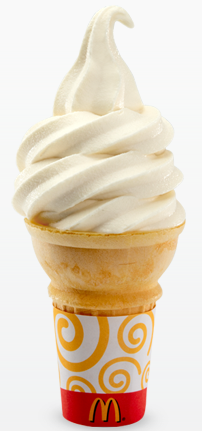 Size大小大小大小大小大小Price¥10¥8¥11¥9¥4¥3¥2¥1¥ 4¥3¥ 5¥ 3¥ 6Tally正=5